Publicado en Pamplona el 24/09/2018 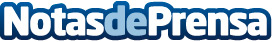 Sparta Sport Center presenta la apertura de su nuevo gimnasio en LogroñoLa cadena de gimnasios en expansión se instala en la quinta localidad española ofreciendo sus servicios los 365 días del añoDatos de contacto:Maria TeresaNota de prensa publicada en: https://www.notasdeprensa.es/sparta-sport-center-presenta-la-apertura-de-su Categorias: Nacional La Rioja Emprendedores Otros deportes Fitness http://www.notasdeprensa.es